Fast Lane Bowling – score sheetLocated at 12281 Hwy 35 in Minden, ON (in the Jug City plaza). Ph: (705) 286 – 3900	Visit us online at fastlanebowling.comScoring instructions:In each FRAME you have up to 3 balls to knock down as many pins as you can and to score as many points as possible. Record what you knock down by each ball in each of the three smaller boxes along the top.Each PIN is worth these amount of points: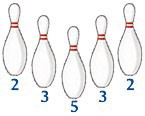 A STRIKE is when you knock down ALL THE PINS WITH YOUR FIRST BALL. Mark your card with a  Score 15 PLUS what you knock down on the next 2 BALLS in the following frame.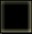 A SPARE is when you knock down ALL THE PINS WITH YOUR FIRST TWO BALLS. Mark your card with a  . Score 15 PLUS what you knock down on the next 1 BALL in the following frame.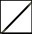 In the 10th  FRAME, you get to roll all 3 balls, even if you score a STRIKE or a SPARE.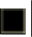 Name111222333444555666777888999101010TotalName111222333444555666777888999101010TotalSample55-32105/352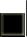 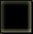 552335208Sample1010102525254343435353538888113113113125125125155155155185185185208208208